CHAUTAUQUA COUNTY HIGHWAY SUPERINTENDENT ASSOCIATIONTOYS FOR KIDSDONATE A $10 OR LESSUNWRAPPED TOY BY December 12TH ALL TOYS ARE GIVEN TO KIDS IN CHAUTAUQUA COUNTY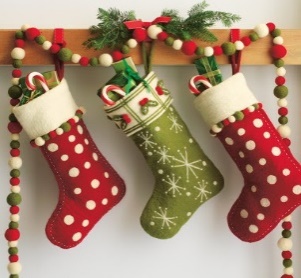 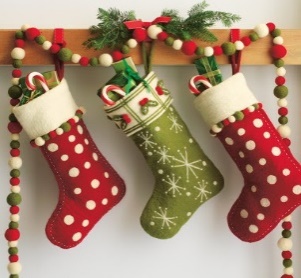 THANK YOU FOR YOUR SUPPORT!!!!DONATIONS CAN BE MADE AT TOWN OF BUSTI, 125 CHAUTAUQUA AVE, LAKEWOOD